Добрый день, уважаемые родители.На сегодня, (9.04.2020, четверг) запланированы занятия:1.  Аппликация«Ракета летит к звездам» Прежде чем приступить к выполнению аппликации, побеседуйте с ребенком.Загадка.Океан бездонный, океан бескрайний,
Безвоздушный, темный и необычайный,
В нем живут вселенные, звезды и кометы,
Есть и обитаемые, может быть, планеты. (Космос)
         Прошло много веков, прежде чем человечество нашло способ преодолеть земное притяжение и подняться в космическое пространство. Еще несколько столетий назад никому и в голову не могло прийти, что самый удобный транспорт для перемещения – это ракета. -  А ты знаешь, кто был первым космонавтом?   Когда был совершен первый космический полет?
Первый космонавт- Ю.А. Гагарин. Ю. А. Гагарин 12 апреля 1961 года совершил первый в истории человечества орбитальный космический полет на корабле «Восток-1»
В космической ракете
С названием «Восток»
Он первым на планете
Подняться к звездам смог.
Поет об этом песни
Весенняя капель:
Навеки будут вместе Гагарин и апрель!
Его позывной «Кедр» узнали все жители нашей планеты. Хотя Гагарин и пробыл в космосе всего 108 минут, совершив при этом лишь один виток вокруг Земли, но это было только начало – начало освоения человеком космического пространства, с те пор прошло полвека, но за это время в космосе побывали космонавты многих стран, как мужчины, так и женщины.
 
  Прочитайте ребенку стихотворение о космосе.
В космосе так здорово!
В космосе так здорово!
Звёзды и планеты
В чёрной невесомости
Медленно плывут!
В космосе так здорово!
Острые ракеты
На огромной скорости
Мчатся там и тут!
Так чудесно в космосе!
Так волшебно в космосе!
В настоящем космосе
Побывал однажды!
В настоящем космосе!
В том, который видел сквозь,
В том, который видел сквозь
Телескоп бумажный!  Физкультминутка: « Космодром»Всё готово для полёта, (поднять руки вперёд, затем вверх.)
Ждут ракеты всех ребят. (соединить пальцы над головой, изображая ракету.)
Мало времени для взлёта, (марш на месте.)
Космонавты встали в ряд. (встать прыжком – ноги врозь, руки на пояс.)
Поклонились вправо, влево ( наклоны в стороны.)
Отдадим земной поклон. (наклоны вперёд.)
Вот ракета полетела. (прыжки на двух ногах)
Опустел наш космодром. (присесть на корточки, затем подняться.)А теперь, опираясь на слайды, выполните аппликацию.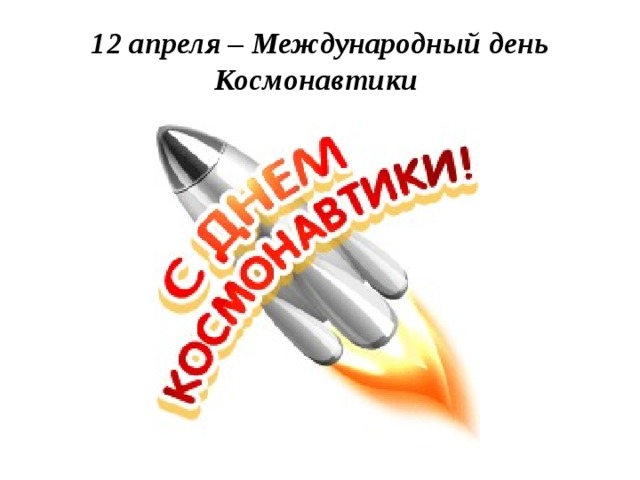 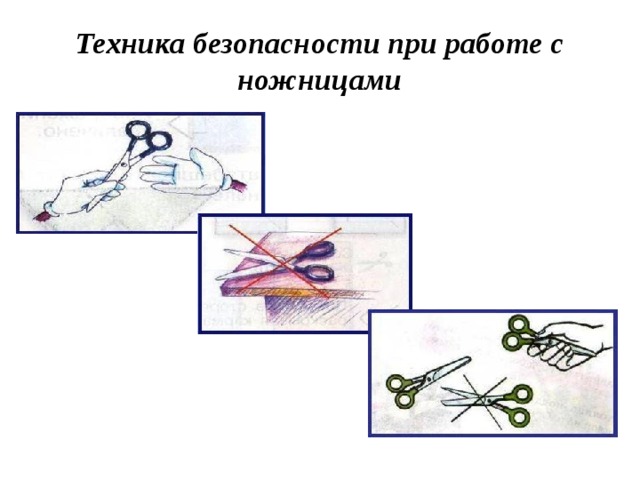 Материалы к занятию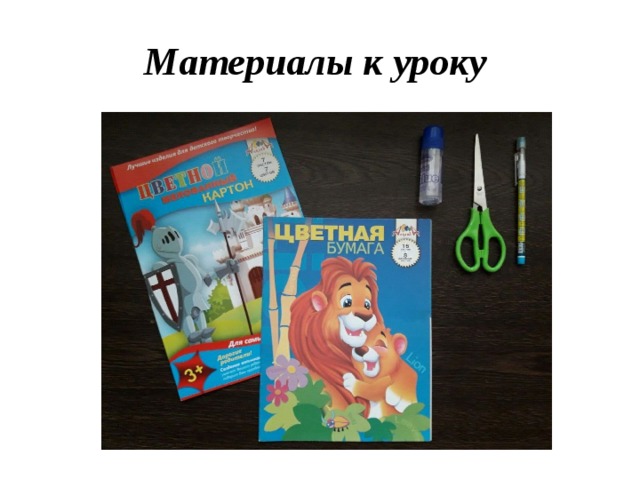 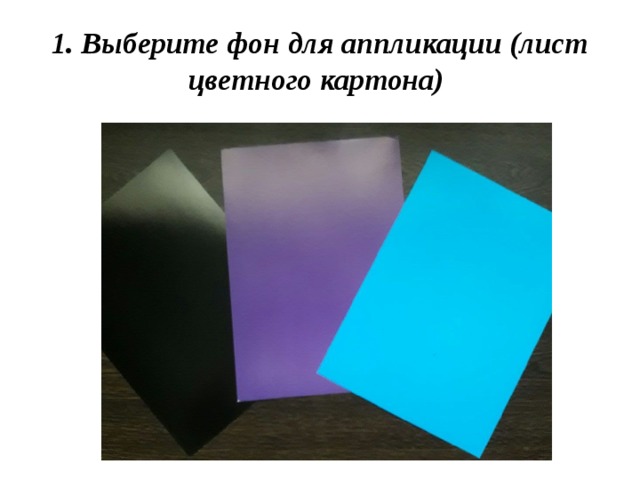 2. Приготовьте детали аппликации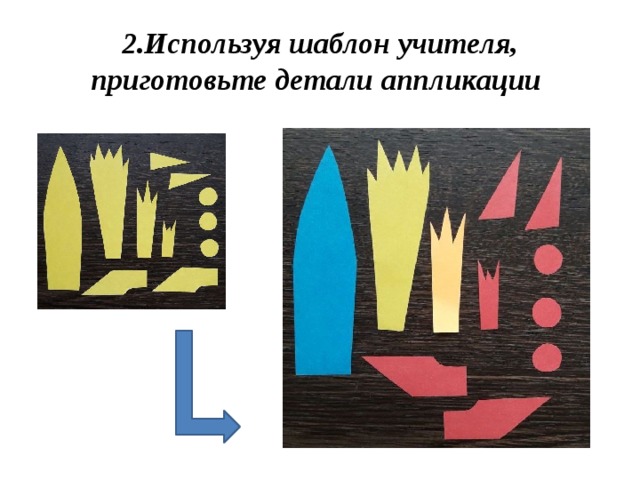 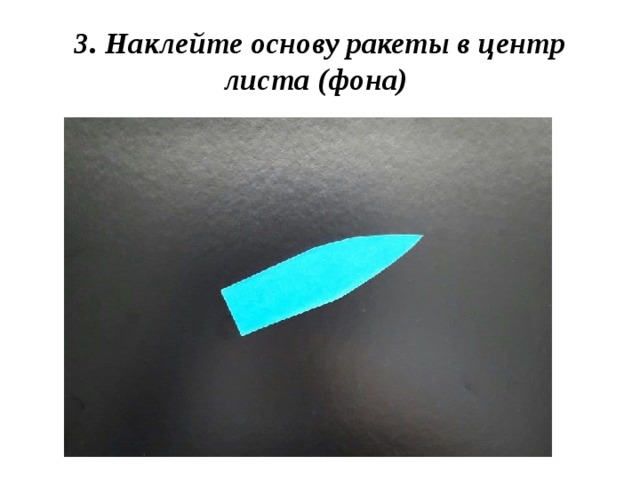 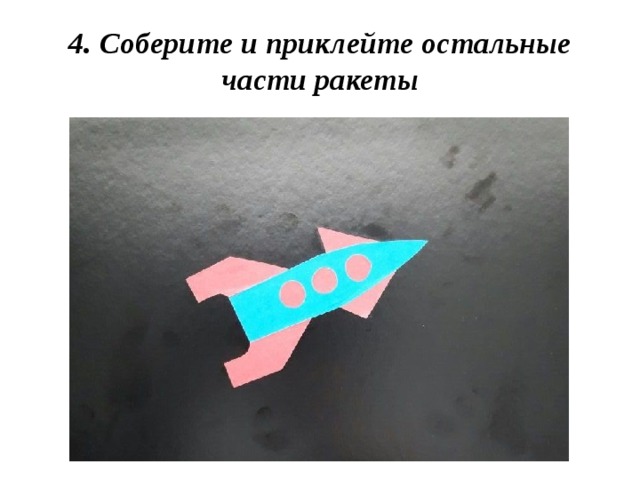 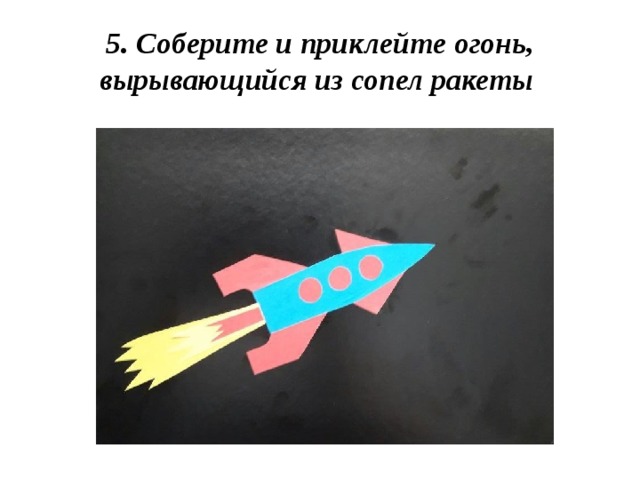 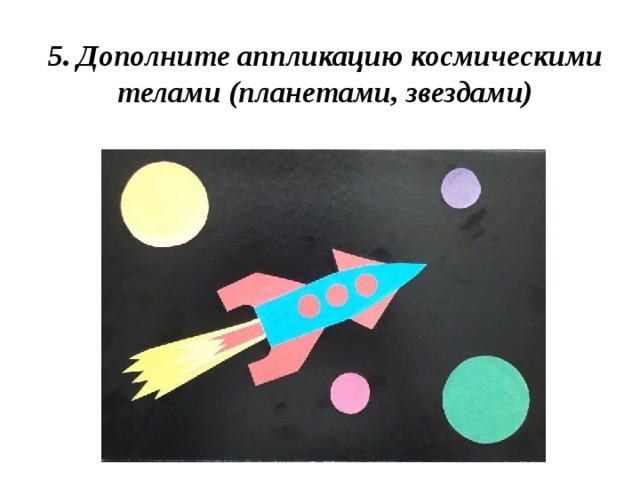 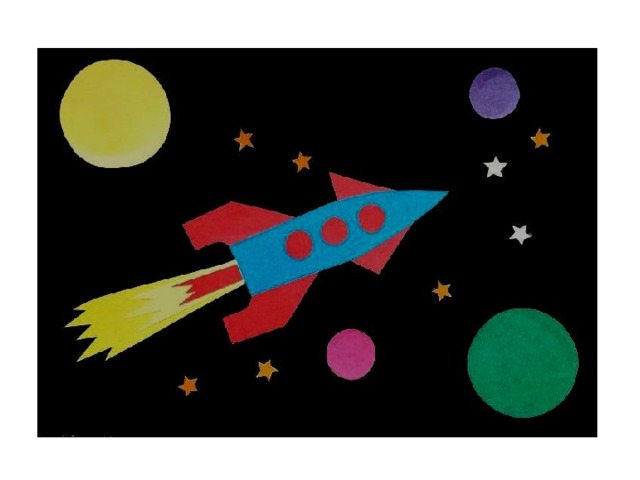  2. Двигательная деятельность   Прыжки (на двух ногах, руки на поясе) через бруски (любые подручные материалы) (расстояние между брусками 50 см).Броски мяча двумя руками из-за головы (броски друг другу).  3.Подготовка к обучению грамоте«Звуковая культура речи: дифференциация звуков л-р»Цель: Упражнять детей в различении звуков л – р в словах, фразовой речи; учить слышать звук в слове, определять его позицию, называть слова на заданный звук.Предлагаю Вам вместе с детьми посмотреть видео урок https://yandex.ru/video/preview/?filmId=14419678067341786051&text=видео%20на%20дифференциацию%20звуков%20л-р&path=wizard&parent-reqid=1586351429722294-711905757069677439200155-production-app-host-vla-web-yp-133&redircnt=1586351455.1Воспитание культурно- гигиенических навыков:Питание - продолжать учить есть второе блюдо при помощи   вилки,  есть с закрытым ртом.  Учись пользоваться ложкой и вилкой За столом щенок Антошка Рыбу ел столовой ложкой Вилкой суп пытался кушать Не хотел советов слушать. И хотя вовсю старался, Так голодным и остался. Ну, куда это годится! Всем пора бы научится Кушать вилкой, кушать ложкой И не делать как Антошка. Умей есть не спеша и аккуратно. Медвежонок хлеб жевал Крошки хлебные ронял Говорил с набитым ртом Что? Не мог понять никто. После взялся за компот Стол облил и свой живот! Все над ним смеются звонко, Застыдили медвежонка: Ты не знаешь? За столом Надо есть с закрытым ртом Не спешить, не говорить Крошки на пол не сорить. После встать из-за стола В шубке чистой как была.